ΔΗΛΩΣΗ ΥΠΟΨΗΦΙΟΤΗΤΑΣΒιογραφικό Υποψήφιου/αςΤου/της           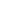 Γονέα του/της/των 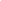 Τηλέφωνο: 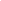 Προς την εφορευτική επιτροπή του Συλλόγου Γονέων και Κηδεμόνων 1ου Πειραματικού Νηπιαγωγείου Χαλανδρίου:Επιθυμώ να θέσω υποψηφιότητα στις                                                  εκλογές που θα γίνουν στις 3/11/2022, για:Μέλος Διοικητικού ΣυμβουλίουΕκπροσώπου στην Ένωση ΓονέωνΜέλος Εξελεγκτικής ΕπιτροπήςΜέλος Εφορευτικής ΕπιτροπήςΧαλάνδρι, Ο/Η Δηλών/ούσαΟνοματεπώνυμο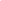 Γονέα του/της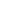 